5 «Б» класс – домашнее заданиеРусский язык14.02 п. 45 № 51615.02 п.45 № 51818.02 п. 45 № 520 (1)19.02 п. 46 № 52320.02 п. 46 № 527ЛитератураПо сказке Паустовский «Теплый хлеб» составить 6 вопросов в тетради.Математика14.02 по сборнику с/р 26 I вариант – A1, II вариант – А215.02 с/р 26 I вариант – Б1, II вариант – Б218.02 с/р 28 I вариант – A1 (№1-3), II вариант – А2 (№1-3)19.02 с/р 28 I вариант – Б1 (№1-3), II вариант – Б2 (№1-3)20.02 с/р 28 I вариант – В1 (№1-2), II вариант – В2 (№1-2)История14.02 п. 35 повторить, ответить на вопросы19.02 п. 36 учитьГеография13.02 §15 изучить §16 выписать и выучить определения20.02 §17, 18 выписать и выучить определенияБиологияповторить пройденный материалГеометрияПовторить единицы измерения длины. Старинные русские меры длины. Иностранные единицы длины выписать, учить.Английский язык15.02 – с. 25 № 6 (с) 19.02 – с. 26 № 7 работа с текстом20.02 – с. 27 № 2 читать № 3 письменноНемецкий язык15.02 – с. 142 учить выражения в рамке 19.02 – с. 139-140 № 6(А) письменно перевести предложения20.02 – с. 138-139 № 5 вставить пропущенные слова в текстИнформатика(Зиновьев) П. 12, раздел «Самое главное» выучить, выполнить следующее задание: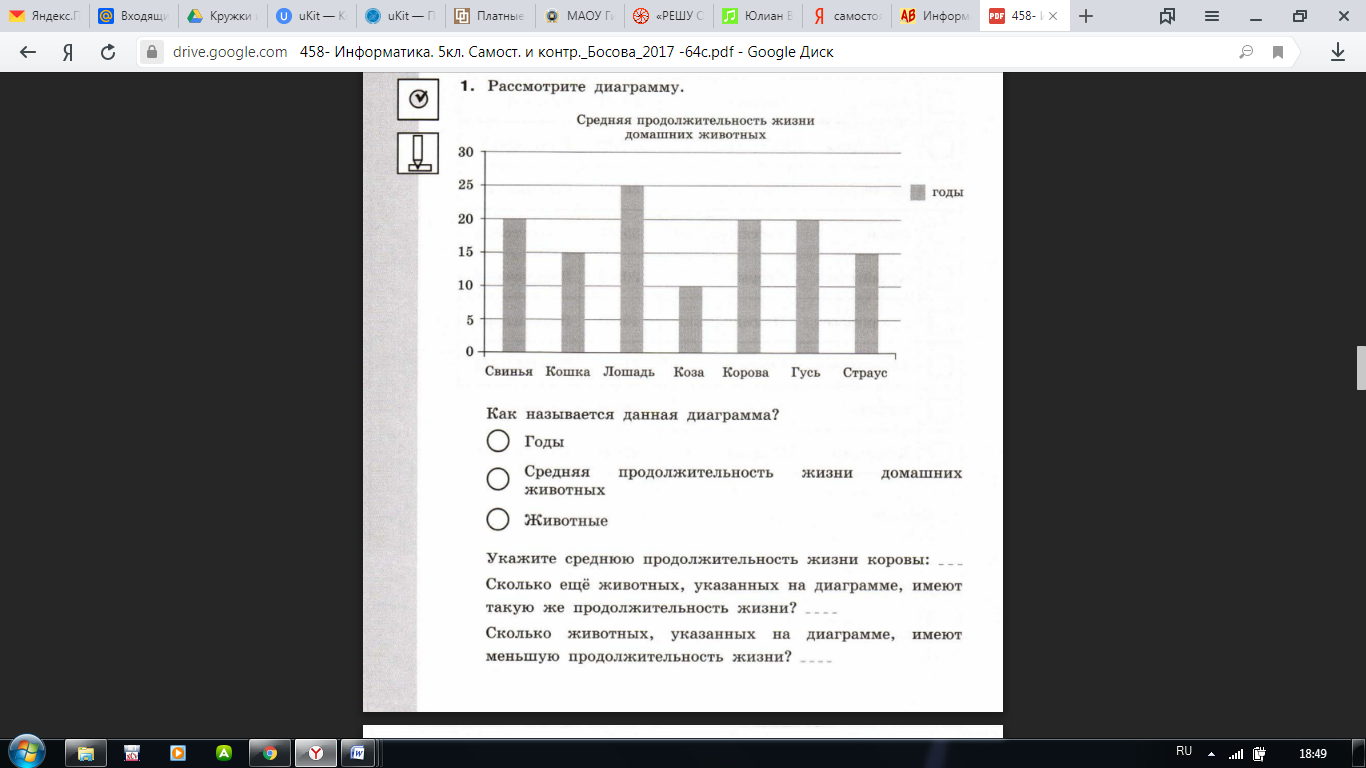 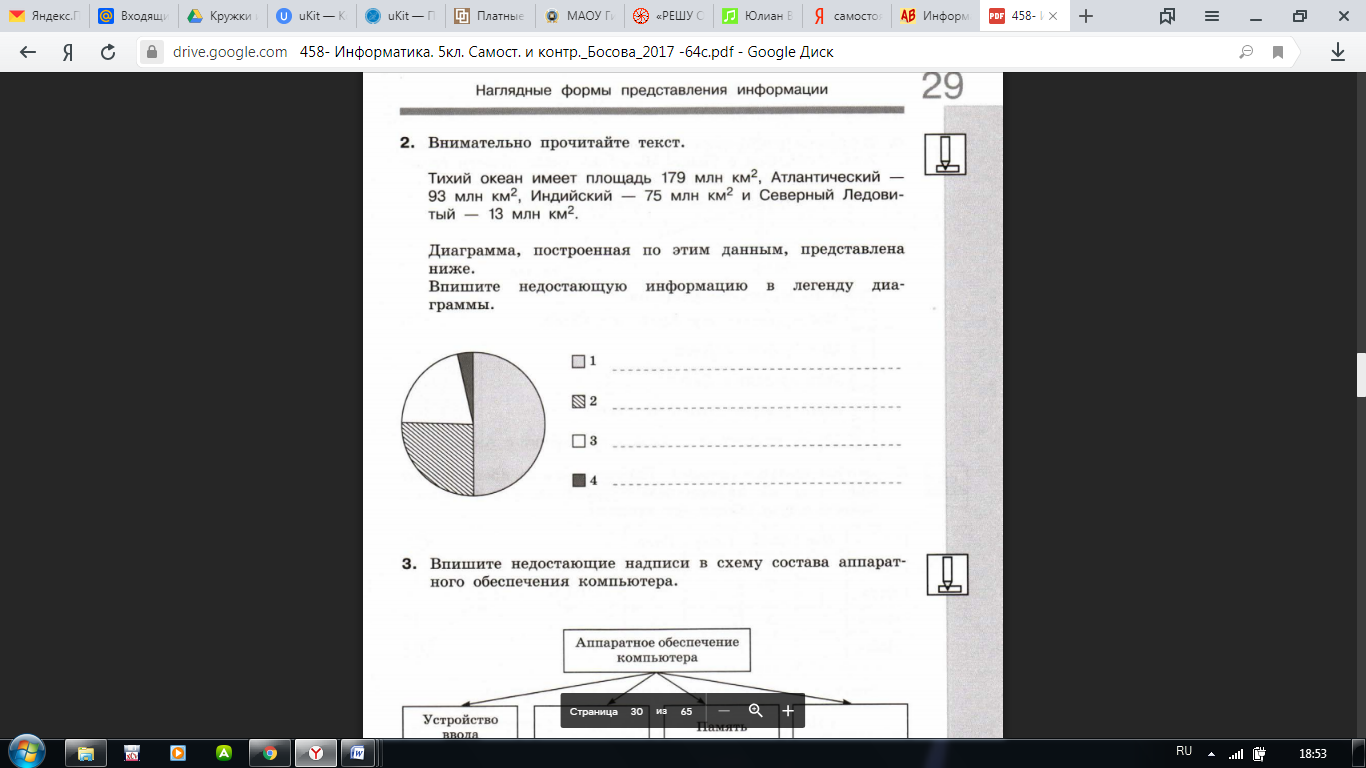 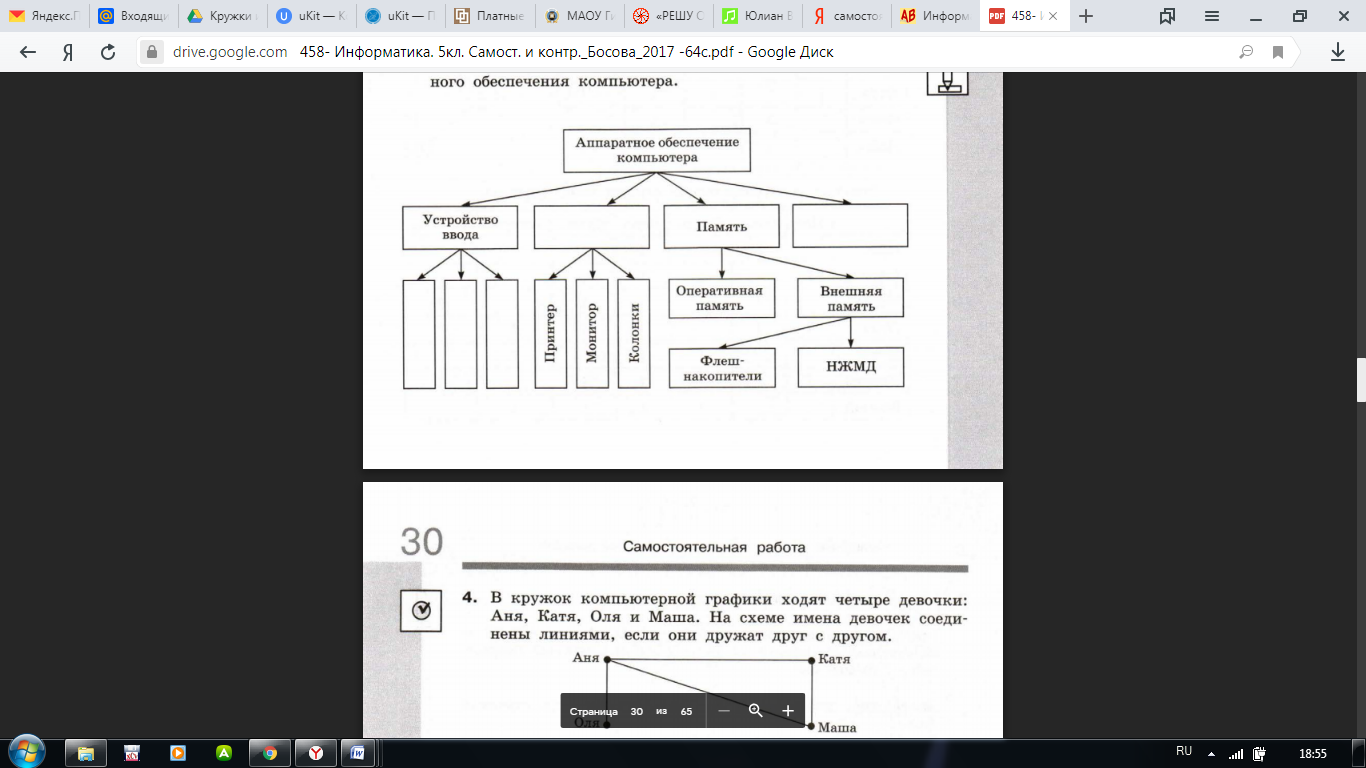 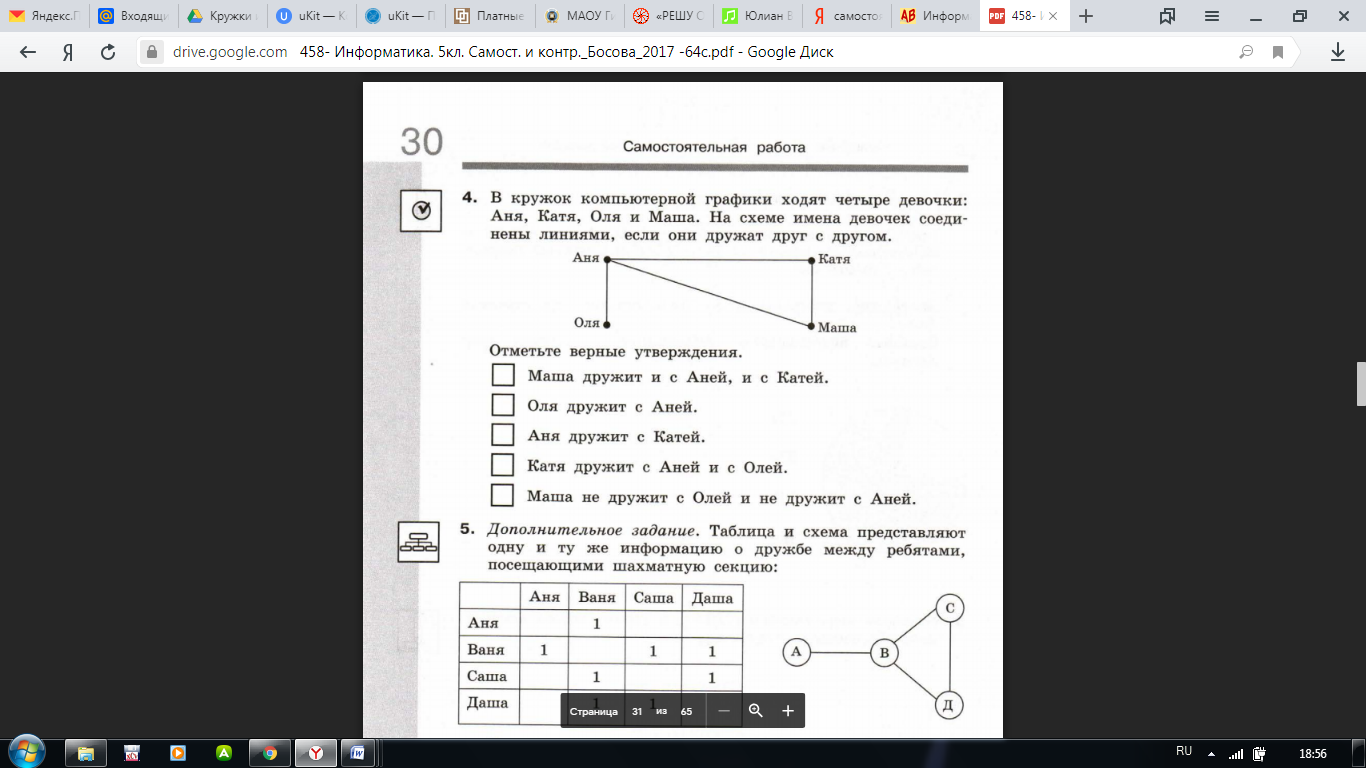 Информатика  (Клепова И.В)Технология(Гайворонский)     Тема: «Ручная обработка тонколистового металла»Внимательно прочитайте вопросы и дайте письменный ответ в тетради1. Как можно сократить время на разметку нескольких деталей с криволинейными контурами?2.  Какие дефекты могут появиться на заготовке из жести, если ее резать тупыми ножницами?3. Какие инструменты для зачистки поверхностей металлических и пластмассовых деталей ты знаешь?4.  Почему при зачистке тонколистовой заготовки на верстаке необходимо, чтобы ее кромка выступала над краем верстака? (Косарева) письменное сообщение в тетрадь «Лоскутное шитье»5 классИнформатика (Клёпова)§ 12 (1, 2) – читать, РТ: №148, №149, №150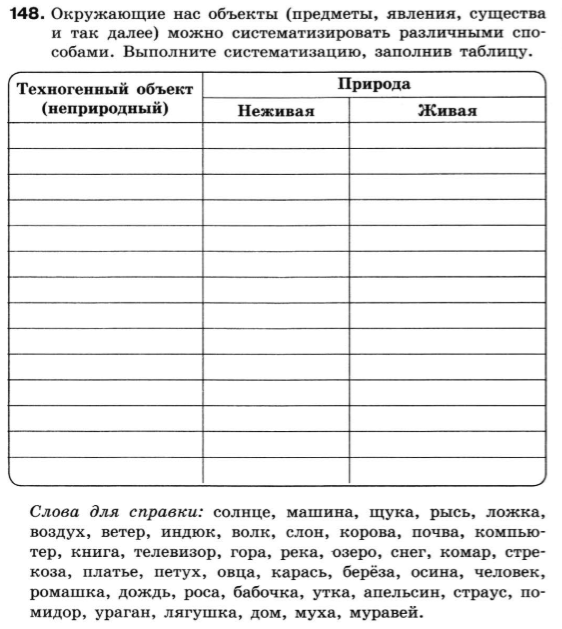 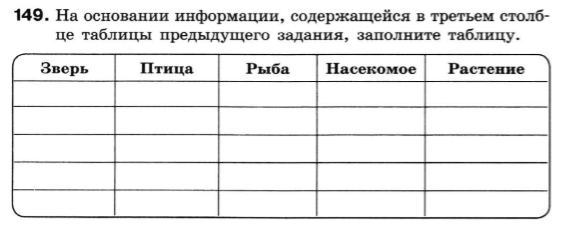 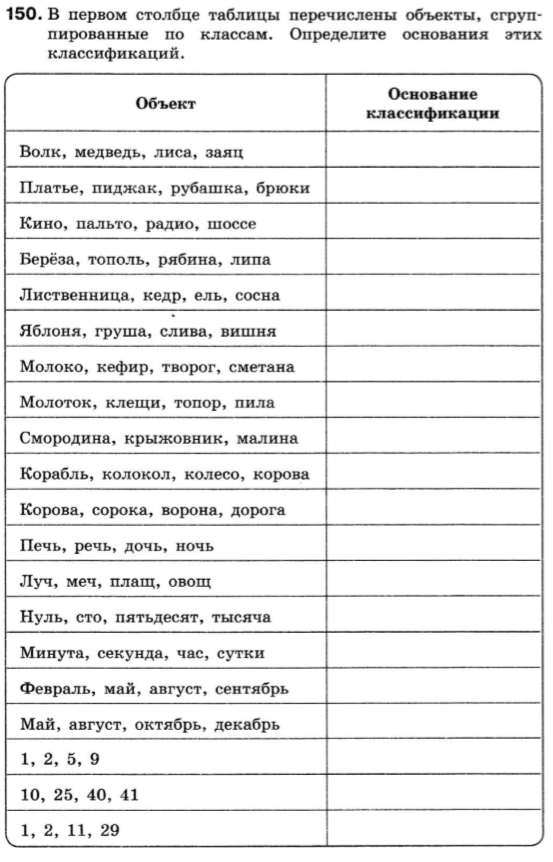 